OBRAZAC SUDJELOVANJA NA JAVNOM SAVJETOVANJUREPUBLIKA HRVATSKAPRIMORSKO-GORANSKA ŽUPANIJAREPUBLIKA HRVATSKAPRIMORSKO-GORANSKA ŽUPANIJA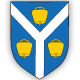     OPĆINA MATULJI    OPĆINA MATULJINAZIV AKTA /TEME SAVJETOVANJAO D L U K Ao vrijednosti boda komunalne naknadeRAZDOBLJE TRAJANJA SAVJETOVANJASavjetovanje s javnošću otvoreno je od dana 26.rujna 2019.do 28.listopada 2019.godine.Zainteresirani svoje prijedloge i/ili sugestije koji se odnose na prijedlog ove Odluke poslati poštom na adresu Općina Matulji, Trg M.Tita 11 ili na e mail adresu: danijel.jerman@matulji.hr NAZIV UČESNIKAPRIJEDLOG